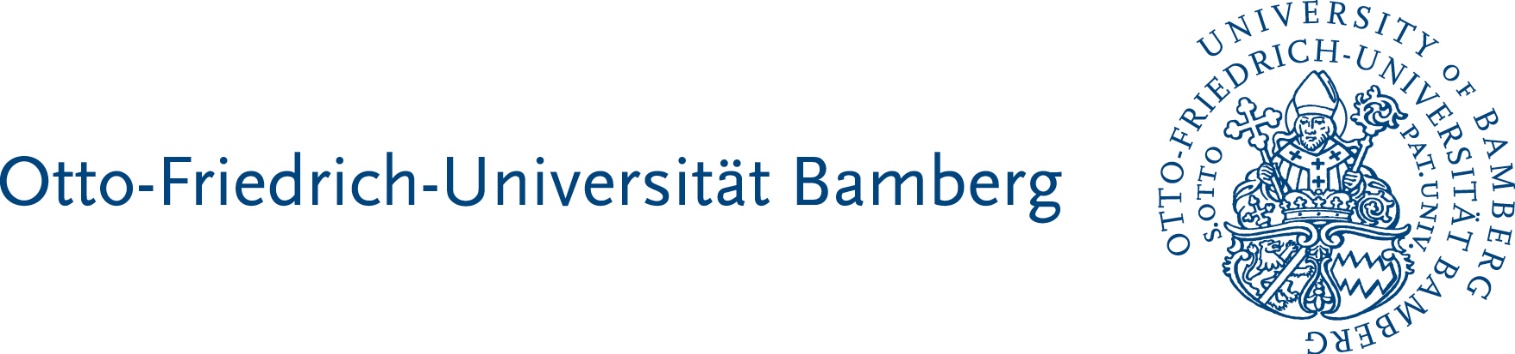 TEFL / English Language Education(Fachdidaktik Englisch)Style Sheet for Written PapersBased on the Style Sheets of the Chairs of English Linguistics (University of Bamberg), of TEFL Methodology (University of Würzburg) and of English Linguistics (University of Würzburg)Formal conventions1.1 LengthThe length differs from course to course, but usually ranges from 7 to 12 pages of text. At the end of your term paper, you should provide a word count (e.g., Microsoft Word can perform an automatic word count). Title page, table of contents, the bibliography, and appendices are excluded from the word count.Tab. 1: Word and page count excluding references and appendix (e.g. lesson plans, lists, worksheets etc.)Before you start writing your paper, you should familiarize yourself with the tools you are using. Make use of formatting styles (Formatvorlagen) in Microsoft Word or OpenOffice Writer. These will not only ensure a consistent layout of your paper but also make it possible to generate the table of contents automatically. You are also welcome to use the TEFL template for written papers (see “Downloads” online). Tuhls (2019) and Datta (2017) provide in-depth information on how to make full use of Microsoft Word. In order for your spell checker to work correctly, do not forget to set the language of your document to the language you actually use, e.g. “Englisch (Vereinigtes Königreich)”.1.2 Title pageThe first page of your paper should be the title page, which is unnumbered and provides the following pieces of information: Top part of the page:Otto-Friedrich-Universität BambergTEFL – Teaching English as a Foreign Language / Fachdidaktik Englischtype and title of seminarmodule (Modulzuordnung) and ECTS pointsname of the university teacher (with academic titles)semesterCentral part of the page:title of the seminar paperBottom part of the page:your nameyour matriculation number (Matrikelnummer)your subjects studied (with semester number) and course of study (e.g. Lehramt Gymnasium)your postal addressyour telephone numberyour email addressthe date of handing in your paper1.3 Page layoutThe page size of your paper should be A4 (portrait). Leave ample margins for comments and corrections (left and right at least 2.5 cm, top and bottom 2.5 cm). Only choose fonts with a good legibility (e.g. Cambria or Times New Roman) sized 11 to 12 points for your running text. Do not mix different typefaces in your paper.The line spacing (Zeilenabstand) of your running text should be set to 1.5. Footnotes, longer quotations and bibliography (see below) should be single-spaced.Your text should be justified on both sides (Blocksatz) and paragraphs should either have their first lines indented (1.27 cm) or have a small space of about 6 points between them. If you choose to indent the paragraphs, make sure that the first paragraph after a heading does not have such an indentation.Each page (except for the title page and the table of contents) should have a page number. Note that in seminar papers and final theses, new chapters generally do not begin on a new page. Only the references section and the appendix are preceded by a page break (Seitenumbruch).1.4 NumberingUse Arabic numerals for your headings (e.g. 2.3.4). If you think you need more than four levels (e.g. 2.3.4.2.8), you should consider revising the outline of your paper. A subsection should contain more than one idea expressed in a single paragraph. Each lower level should at least consist of two headings. Note that the references section and (optional) appendices are usually not numbered. Typography2.1 Italics and underliningItalics are usually used to highlight words you want to emphasize, indicate titles of books, and mark foreign-language words or phrases. Remember that only titles of independent works, i.e. monographs, collections and journals, are italicized. Titles of journal articles, book chapters and the like must not be set in italics. Do not overuse italics for emphasizing words. Syntactic and lexical means are often more suitable to express emphasis.If you have to italicize something within a stretch of italics, the type is normally switched back to roman type. Parentheses and brackets around italicized text should also be set in italics.Some older style guides still suggest using underlining instead of italics. This goes back to the era of typewriters, which often could not produce italics – and is still useful in handwriting. As you will not be using a typewriter to produce your paper, there is absolutely no need for you to underline anything in your paper.2.2 Quotation marks, apostrophes, hyphens, and dashesUse typographically correct quotation marks in your paper. Opening and closing quotation marks in English look like a tiny 6 and a tiny 9 respectively (‘…’, “…”). Do not use the inch sign (") as a replacement for quotation marks.Double quotation marks are used for shorter quotations (see below) and (optionally) titles of journal articles or book chapters. Single quotation marks are used for meanings, definitions, and quotations within quotations.e.g. The term ‘task’ refers to an activity that focuses on meaning, is related to real life, and has an outcome.Never use quotation marks for emphasis. A reader of your paper is likely to interpret this usage as irony. The apostrophe (’) looks like a closing single quotation mark. On a German standard keyboard it is found on the same key as the hash or pound sign (#). Do not use accents (´or `) as replacement for the apostrophe.You should also distinguish between hyphens (-) and dashes (–). While hyphens are used to join words or syllables (e.g. twenty-three), dashes indicate parenthetical expressions – such as this one – and are also used for ranges of numerical values (e.g. pages 15–23). Dashes used in parenthetical expressions are surrounded by spaces, those indicating a range are not.2.3 Tables, figures, and lesson plansYou can include tables and figures in your paper to highlight certain aspects or summarize key features. However, remember that they do not speak for themselves. Each table and figure should be labelled, e.g. “Table 1: Pedagogic Principles of ELT (based on …)” or “Table 1: … (own source)” (if you developed something yourself) and referred to in your written text. Spell Table and Figure with capital letters when you refer to them in the text:e.g. “As the outline of pedagogic principles of ELT shows (see Table 1), …” If you include a lesson plan in your paper, you can either include it in the written text or in the appendix. Again, do not forget to label your lesson plan and refer to it in the paper:e.g. “The lesson plan is illustrated in Table 2. It shows …”2.4 ProofreadingDo not forget to thoroughly proofread your paper, or even better, have someone else proofread it for you – ideally a native/proficient speaker of English. In addition, spell checkers can help. You may also use artificial intelligence (e.g. DeepL Write, Grammarly etc.) to support you during the proofreading process (see 2.6).Make sure not to leave any notes and comments only intended for yourself in the final version of the paper. Come up with a consistent scheme for marking such comments (e.g. colour-coding or special characters) and search for these marks before handing in your paper.Even a well-researched paper will appear sloppy and amateurish if sprinkled with typos and grammar mistakes and will therefore annoy your supervisor. No written work is ever completely error-free but you should make an effort to come as close to that ideal as you can.2.5 Digital toolsDigital tools online can be very useful for writing your paper, translating text sections, and proofreading your paper. Be critical of the tools, however, as various technical terms are not necessarily translated appropriately for the German educational context.Examples of digital tools:Grammarly: an online grammar-checking tool (https://www.grammarly.com)DeepL (Write): an online translation service (potentially useful) and writing tool that can improve your text (https://www.deepl.com/). Remember to choose the style “academic” for your text when using DeepL Write.  2.6 The use of AI toolsPlease note: The following guideline is based on the statement on “Using AI tools” developed by our Institute for English and American Studies in July 2023:You are encouraged to use AI tools in a responsible and ethical way. AI tools may be used for assistance in the process of reading and writing academic texts. This includes the use of AI tools for literature searches and answering specific research questions, as well as for assistance in structuring a paper and improving the use of language in written products.Be aware that the uninformed use of AI tools can easily violate the rules of good research practice (e.g. through distribution of invented and unverified sources, theft of intellectual property, and spreading of misinformation and biases). You are therefore expected to have a comprehensive understanding of the capabilities, limitations, and ethical implications of AI tools before using them in your academic work.Please note that the use of verbatim AI-produced texts in exams of any form (e.g. term papers, portfolios, presentations, handouts) is considered fraudulent. Invented and unverified sources in academic work are treated as a violation of good academic practice. If you choose to use AI tools, you are required to list them as well as the way you used them. Please use the Personal Report along with your signed Declaration (see 6. Declaration of Academic Integrity). Be prepared to provide documentation of your use of AI tools (e.g. chat transcripts). Content3.1 General elementsConsider your paper to be a little book. An academic paper always consists of these parts in this order: a title page, a table of contents, an introduction, the main part, a conclusion and finally an alphabetical list of the references you used. In some cases, you might need to add an appendix, which is usually the very last part of your paper. The appendix can include lists of suitable texts/materials, a lesson plan or a lesson sequence, sample materials, and worksheets. 3.2 IntroductionEvery academic paper has an introduction. Its function is to guide the reader to the topic of the paper and give a brief outlook on what you are going to discuss and in which way you approach the topic.The introduction always includes the following:What is the main leading question you are going to answer in your paper? You should be able to summarize this question in one sentence.Which specific aspect(s) of your topic are you going to discuss?What is relevant and new in your approach to the topic, i.e. what is the problem that justifies or prompts your leading question?What is your approach to answer this question? Briefly outline the main chapters of your paper and your line of argument.In addition to these points, the introduction can also include:reasons why you have chosen that particular perspective on the topicyour particular school focus (or foci), e.g. primary/secondary/vocational school etc. 3.3 Main chaptersThe structure and content of the main part of your paper depends, of course, on your topic and the type of paper (e.g. portfolio, seminar paper etc.). Generally, you should discuss relevant pedagogic theories, concepts, and research focusing on up-to-date literature and material. Filter what is relevant to your topic in focus and quote the most important pieces of information from experts within the particular fields. Summarize different authors’ arguments and express your own well-founded thoughts on them. Find inconsistencies and contradictions in the authors’ own arguments and be critical with regard to what they claim (e.g. based on research evidence, logical gaps in their line of argument, too few data from empirical studies etc.). Order all these aspects into a coherent line of argument that your reader can follow. Also, be critical.  Make sure there is a logical link between paragraphs and chapters so that each follows logically from the previous one; use conjunctions such as therefore, moreover, on the other hand, etc. Therefore, avoid one-sentence paragraphs.Do not let quotations or data speak for themselves. Always refer to them critically or summarize the arguments raised. Both are only the means that help you to prove your point, so tell your reader to what extent they support your hypothesis and which conclusions you draw from them.Chapter headings should always give an indication of your line of argument. Do not use “Chapter 1” or “Main Part” and avoid using the title of your whole paper as a heading of a chapter: The title of the paper covers the complete work and not only one part of it. Chapter headings are short and precise; “precise” means that they should not promise more nor less than you actually deal with in the chapter, i.e. they should not be too general or cover only one aspect of what follows.Finally, be concise. Discuss only what is relevant to your leading question(s) and do not get side-tracked by matters like biographical information about a TEFL researcher or funny anecdotes that happened during your research.3.4 ConclusionThe content part of the paper closes with a conclusion. It should include a summary of your thematic focus, your approach, and (depending on the type of paper) an overview of the most important results and the answer to the leading research question you raised in the introduction. Optionally, you can refer to issues that have not been discussed and aspects relevant for future research (e.g. future perspectives).Citation and references4.1 General remarksKnowing how and what to quote is one of the essential skills required when writing an academic paper. Failure to use references and citations correctly can result in charges of plagiarism and academic dishonesty. It is vital that you present correct and complete information on the sources you use. There are different ways to document quoted material. The method presented here is one of the most commonly used and convenient both for the reader and the author of a paper. If you choose to use a different style of documentation, remember that you have to be consistent and precise, and you should check with your supervisor if this is acceptable.4.2 What to citeAny sources used in your paper have to be presented in two places: the short reference within the running text and the list of references at the end of the paper. Whenever you present an idea that is not your own and not common knowledge, you are expected to cite it in the text. All sources have to be indicated, not only direct quotations. Every time you render an opinion or a result from the work of another scholar, you must indicate this by using “cf.” (Latin confer ‘compare’) before name, year and page number. You should focus on citing up-to-date literature including journal articles for your seminar paper. Good starting points for your literature search are the MLA International Bibliography (https://www.mla.org/Publications/MLA-International-Bibliography), the digital library JSTOR  (https://www.jstor.org/) and the Bamberger Katalog  (https://katalog.ub.uni-bamberg.de/ubg-www/Katalog/). 4.3 Managing your literature collectionWhenever you cite a source, you should immediately include it in your list of references. For shorter papers this can easily be done “by hand” in your word processor but for longer papers this method can quickly become confusing. The university offers the reference management software Zotero free of charge. Details can be found on the University Library’s pages (https://www.uni-bamberg.de/ub/literaturverwaltung/zotero/). We highly recommend using this tool for your written papers/portfolios. 4.4 How to citeCitation should generally be stated as Author (Year, Page) or as (Author, Year, Page) in the text, rather than as a bibliographical entry in a footnote.For citations with two authors, cite both author names (e.g. “Surkamp & Viebrock, 2018”). For citations with three or more authors, the abbreviation et al. (= Latin et alii ‘and others’) should be used for all but the first author (e.g. “Burwitz-Melzer et al., 2016”). Always give all author names in the list of references.It is absolutely unacceptable in scholarly work to change the form or content of a quotation, e.g. giving a translation or adding italics not present in the original work. Additions or comments are inserted in square brackets and followed by your initials.Changes in grammatical concord, e.g. changing the author’s “I” to “[he]”, and typographical adaptations, e.g. capitalization at the beginning of a quotation, are also indicated by using square brackets. Omissions within quotation marks are marked by three dots in square brackets “[…]”. If there is a mistake in the original text, you may add “[sic]” (Latin sic erat scriptum for ‘so it was written’) immediately after the error.4.5 Shorter and longer quotationsShorter quotations within the text are marked by double quotation marks (see examples above). Longer quotations (three lines or more) begin in a new line, are single-spaced and indented either on the left or on both sides about 1.27 cm. Note that there are no quotation marks around longer quotations.Example of shorter quotations embedded in the text:In his article on the Lexico-Grammar Approach, Hutz claims that there traditionally has been a clear distinction between vocabulary and grammar. However, he argues that “this sharp distinction is misleading in many ways since there is a much greater closeness between both domains” (Hutz, 2018, p. 133). Example of a longer quotation: There has been some debate on the distinction between grammar and vocabulary. One recent claim is that the difference between grammar and vocabulary is not as clear cut as has been traditionally assumed:Words in discourse are held together by grammar, which in turn largely depends on sets of words or phrases that are frequently used with them. Thus, grammar and vocabulary are intrinsically linked. The main idea of a lexico-grammar approach in language teaching is that vocabulary and grammar are not taught separately, but in combination. (Hutz, 2018, p. 157)4.6 Quotations in other languages and indirect quotationsIf you quote in a language other than English, add a translation or summarize the key argument in your own words. Do not mix languages in one sentence. Examples are:As Gehring notes, “[t]here is a tendency in current teaching and learning materials to include more global content” (Gehring, 2021, p. 172; own translation). OrGehring also observed that teaching materials today tend to include more global content (Gehring, 2021, p. 172). 4.7 Second-hand quoting/referencing If you encounter a quotation within a quotation during your research, it is generally advisable to consult and cite the original source. In case it is not feasible to seek out the original (e.g. if the book has gone out of print and cannot be ordered in any way), you may use the secondary quotation using phrases like “as cited in“ (zitiert nach) and use the following guideline: “…” ([Author of unavailable source] [year of publication: page numbers], as cited in [author of available source] [year of publication: page numbers])Example:If you wanted to use an idea illustrated by Kennedy (1996, p. 255), which was cited in a monograph by Eisenmann (2019, p. 33), you would cite this idea as follows:  “… (Kennedy’s idea)” (Kennedy,1996, p. 255, as cited in Eisenmann 2019, p. 33).In your reference list, you only list the secondary source, not the original one (i.e. in this case you would only list Eisenmann’s monograph).4.8 Introducing quotationsQuotations should never speak for themselves. Whenever you include a paraphrase, summary, or direct quotation, you should introduce it to your reader using a signal phrase. A signal phrase usually states the name of the author, the year of publication and the page number if necessary and includes an appropriate verb. Examples are:As Gehring correctly observes, “…” (Gehring, 2021, p. 172).Eisenmann concludes that “…” (Eisenmann, 2019, p. 33).Kennedy finds “…” (Kennedy, 1996, p. 255).Remember you are quoting a text and not a person. This is also the reason why you generally use the present tense for introducing quotations, results and ideas from other sources. Phrases like “As Frank Haß wrote in his introductory guide to TEFL …” are unsuitable.List of referencesAt the end of the paper (and before a potential appendix) a complete alphabetical list of the sources used for your work is placed, ordered according to the last names of the authors. It begins on a new page and is entitled “References”. All books and articles referred to in the text must be listed and, vice versa, all those listed in the references must be referred to in the text. If you use databases such as corpora, group your sources into databases and other sources.Wherever possible, you should provide the DOI (Digital Object Identifier). With this unique combination of numbers and letters, an object (e.g. a scientific article) can be identified and accessed reliably and permanently. Note that in the database JSTOR, the DOI is replaced by the “stable URL”.Both in the titles of books and in the titles of articles, all words except prepositions, articles and conjunctions may be capitalized. If you choose to do so, do it consistently.Use indentation (1.27 cm) of the second and following lines (hängender Einzug) and avoid overformatting such as automatic list functions with bullet points.If two references agree in author and year, the letters “a”, “b” etc. are added after the year – both in the references in the text and in the list of references.Examples:(Böttger, 2020a, pp. 67–71)(Böttger, 2020b, p. 25)Böttger, H. (2020a). Englisch lernen in der Grundschule. utb. DOI: 10.36198/9783838554723Böttger, H. (Ed.). (2020b). Englisch: Didaktik für die Grundschule (6th ed). Cornelsen.Zotero can produce a list of references according to this style automatically. If you choose to use Zotero, please select APA to format your references.You may put the titles of journal articles and articles in collections in double quotation marks (“…”). If you choose to do so, do it consistently.5.1 Monographsauthor. (year). title [: subtitle] (edition). [number of volumes (if more than one).] [series and series number.] publisher. DOIExamples:Doff, S. & Klippel, F. (2012). Englischdidaktik. Praxishandbuch für die Sekundarstufe I und II  (3rd ed). Cornelsen.Johnson, K. (2018). An Introduction to Foreign Language Learning and Teaching. Routledge Taylor & Francis Group. DOI: 10.4324/9781351213868König, L. (2018). Gender-Reflexion Mit Literatur Im Englischunterricht: Fremdsprachendidaktische Theorie Und Unterrichtsbeispiele. Springer Fachmedien. DOI: 10.1007/978-3-658-20556-05.2 Articles in collectionsYou must refer to the article that you used in a collection of articles by quoting its author and title etc., and not by a wholesale reference to the whole collection.author. (year). title [: subtitle]. In editor[s] (Ed[s].), collection title (pages). [series.]  publisher. DOIExamples:Bardovi-Harlig, K., Mossman, S. & Su, Y.. (2019). Integrating Instructed Second Language Research, Pragmatics, and Corpus-Based Instruction. In R. DeKeyser& G. P. Botana (Eds.), Doing SLA Research with Implications for the Classroom: Reconciling Methodological Demands and Pedagogical Applicability (pp. 55–82).  John Benjamins Publishing Company. DOI: 10.1075/lllt.52.04barLevis, J. M. & McCrocklin, S.. (2018). Reflective and Effective Teaching of Pronunciation. In M. Zeraatpishe, A. Faravani, H. Reza Kargozari & M. Azarnoosh (Eds.), Issues in Applying SLA Theories Toward Reflective and Effective Teaching (pp. 77–89). BRILL. DOI: 10.1163/9789004380882_007Llurda, E. (2016). ‘Native Speakers’, English and ELT: Changing Perspectives. In G. Hall (Ed.), The Routledge Handbook of English Language Teaching (pp. 51–63). Routledge. DOI: 10.4324/9781315676203.ch45.3 Articles in journalsauthor. (year). title[: subtitle]. Journal, volume(issue), pages. DOIExample:Dörnyei, Z. (1998). Motivation in Second and Foreign Language Learning. Language Teaching, 31(3), 117–135. DOI: 10.1017/S026144480001315X	5.4 Textbooks/coursebooksauthor. (year). title. [ed.]. publisher. Examples:Carleton-Gertsch, L., Baer-Engel, J., Jones, C., Marks, J., Weisshaar, H., Wooder, A., Kaminski, C. & Köhler-Davidson, E. (2019). Green line 3, Klasse 7, Lehrerfassung (1st ed). Ernst Klett. Thaler, E. & Rademacher, J. (Eds.). (2021). Access - Gymnasium Bayern / 9, Schülerbuch. Cornelsen. 
5.5 Online sources and other ‘odd’ sourcesWhenever available, you should cite trustworthy and academic sources. The sources can be printed or electronic books, online journals, and official websites (e.g. by the United Nations, Council of Europe, Kultusministerium etc.). If you use online sources, make sure that the information presented there is reliable. Try to find the author, title and date of the source and make the entry in the list of references as precise and complete as possible. The last date given in the reference is the date on which you last accessed the site.Websites:Citing individual articles from websites (e.g., an online newspaper article) is very similar to monographs. Here, you do not insert links into your text – instead, you cite author and date as you would for a print publication. The link only appears in your references. In addition, indicate the date at which you have visited the website, and cite the website/online article as follows:Author. (Year created or last updated). Page title/title of the article. Site name. Link (date of access).Example:Mahne, Sonja C. (2018, December 18). Differenzieren & Fördern, Inklusion: Fünf Methoden für einfaches und zeitsparendes Differenzieren. Cornelsen. https://www.cornelsen.de/magazin/beitraege/fuenf-methoden-fuer-einfaches-und-zeitsparendes-differenzieren (04 January 2022).The curriculum (Lehrplan) is cited in a similar way:Staatsinstitut für Schulqualität und Bildungsforschung (ISB), München. LehrplanPLUS Grundschule. Fachlehrplan Englisch 3/4. www.lehrplanplus.bayern.de/fachlehrplan/grundschule/3/englisch (22 January 2022).If you want to cite a full website in your text, it is sufficient to insert the URL in brackets, for example: In order to collect ideas, the tool Padlet was used (www.padlet.com).Please make sure that your URL is not a hyperlink (blue and underlined) as this will be visible when you print your paper! If the URL appears to be a hyperlink, remove the link function and make sure that the font and size of the URL matches your text.Songs:Recording artist. (Year of release). Title of song [Song]. On title of album. Label.Example:Dacus, L. 2018. Night Shift [Song]. On Historian. Matador Records.Films:Director (Director). (Date of publication). Title of motion picture [Film]. Production company.Example:Tarantino, Q. (Director). (1994). Pulp Fiction [Film]. Miramax.Episode of a TV series:Writer (Writer) & Director (Director). (Original air date). Title of episode (Season number, Episode number) [TV series episode]. In Executive Producer(s) (Executive Producer[s]), Series title. Production company(s).Example:Korsh, A. (Writer & Director). 2019, September 25. One Last Con (Season 9, Episode 10) [TV series episode]. In D. Liman & D. Bartis (Executive Producers), Suits. Untitled Korsh Company; Universal Content Productions; Open 4 Business Productions.Film from an online platform (e.g. YouTube):Person or group who uploaded video. (Date of publication). Title of Video [Video]. Website host. http://xxxxx (access date). Example:Tasty. (2018, March 7). 7 Recipes You Can Make in 5 Minutes [Video]. YouTube. https://www.youtube.com/watch?v=9_5wHw6l11o (08 January 2022).Attached to the paper, please submit the following Declaration and Personal Report:Declaration of Academic IntegrityI hereby declare according to § 10 para. 4 APO that this work is the result of my own independent scholarly effort and that in all cases material from the work of others is acknowledged. Quotations and paraphrases are clearly indicated and no material or tools other than listed have been used. This written work has not been submitted at any university before. I understand that the use of sources whose authenticity cannot be verified is a serious violation of the principles of good academic practice (cf. https://www.uni-bamberg.de/studium/im-studium/studienorganisation/quellen/ and https://www.uni-bamberg.de/forschung/profil/gute-wissenschaftliche-praxis/; only available in German).I hereby also declare that I have handed in an identical electronic version of my work as required. I am aware that this digital version can be subjected to a software-supported, anonymized check for plagiarism.Furthermore, I declare that I have used text- or otherwise content-generating artificial intelligence (AI) software (e.g. ChatGPT) only after consultation and with the permission of my instructor/examiner and that I have noted this in the reference section under “Tools”. I also declare that I have answered the questions below on the use of AI software truthfully. I am prepared to provide detailed documentation of my use of AI software (e.g. chat transcripts) if clarification is required._________________________________		__________________________________Place, Date						SignaturePersonal Report on the use of Artificial Intelligence (AI) toolsIn the composition of this paper/thesis I have used AI tools.Yes / No	[Delete as appropriate][If yes, please continue with questions 1 to 3 and write 1 page maximum in bullet point style. If no, please leave them out.]1. I have used the following specific AI tools for the following purposes (e.g. Elicit to find literature, ChatGPT to suggest a summary, Grammarly to correct the final text, DeepL Write to achieve a more academic style, Jenni.ai to propose an introduction, …):[Insert your text in bullet point style here]2. Their use has influenced my workflow in the following ways:[Insert your text here]3. I have encountered the following strengths and weaknesses and see the following dangers in their usage:[Insert your text here]References and further readingDatta, D. (2017). LaTeX in 24 Hours: A Practical Guide for Scientific Writing. Springer. DOI: 10.1007/978-3-319-47831-9Glasman-Deal, H. (2010). Science Research Writing for Non-Native Speakers of English. Imperial College Press. DOI: 10.1007/s11099-010-0057-9Hacker, D. (2012). Rules for Writers. St. Martin’s Press.Hutz, M. (2018). Focus on Form: The Lexico-Grammar Approach. In C. Surkamp &  B. Viebrock (Eds.), Teaching English as a Foreign Language: An Introduction (pp. 133–159). Metzler. DOI: 10.1007/978-3-476-04480-8_8Skern, T. (2011). Writing Scientific English. 2nd ed. UTB. DOI: 10.36198/9783838531120Tuhls, G. O. (2019). Wissenschaftliche Arbeiten schreiben mit Microsoft Office Word 365, 2019, 2016, 2013, 2010 (mitp Professional): Das umfassende Praxis-Handbuch. mitp.Last updated: February 10, 2024Written papersWordsPagesBasismodule (portfolios)2500–3200 wordsapprox. 8–10Vertiefungsmodule 4500–5500 wordsapprox. 15–18Zulassungsarbeiten Staatsexamen aller Lehramtsstudiengänge (theses)15000–20000 wordsapprox. 50–70